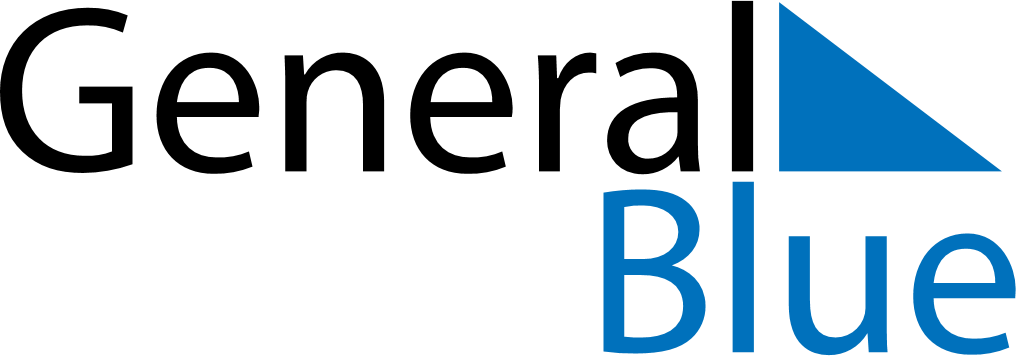 February 2027February 2027February 2027KosovoKosovoMondayTuesdayWednesdayThursdayFridaySaturdaySunday123456789101112131415161718192021Independence Day22232425262728